Evaluation and Management Coding & Documentation Workshop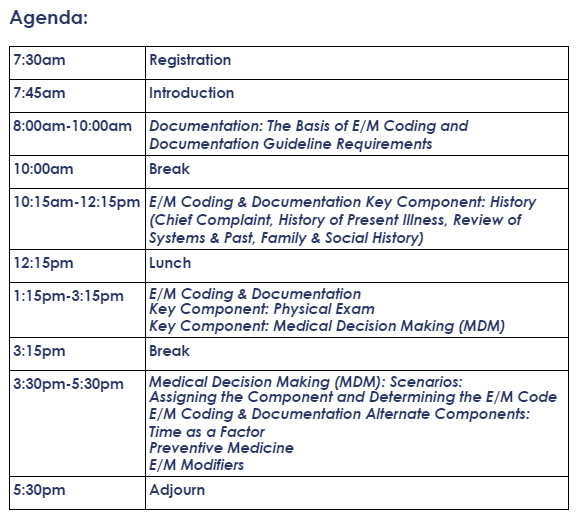 